حضرات السادة والسيدات،ت‍حية طيبة وبعد،1	إل‍حاقاً بالنشرة ال‍معممة TSB 214 لمكتب تقييس الاتصالات المؤرخة 4 أبريل 2016، وعملاً بالفقرة 5.9 من القرار 1 (دبي، 2012)، أود إفادتكم بأن لجنة الدراسات 17 لقطاع تقييس الاتصالات قد توصلت إلى القرارات التالية في جلستها العامة التي عُقدت في 7 سبتمبر 2016 فيما يتعلق بمشاريع التوصيات الثلاث المبينة فيما يلي:2	وي‍مكن الاطلاع على ال‍معلومات ال‍خاصة ببراءات الاختراع بالرجوع إلى ال‍موقع الإلكتروني لقطاع تقييس الاتصالات.3	وستتاح قريباً نصوص التوصيات في صيغتها السابقة للنشر في ال‍موقع الإلكتروني لقطاع تقييس الاتصالات http://itu.int/itu-t/recommendations/.4	وسوف ينشر الات‍حاد نصوص هذه التوصيات في أقرب وقت م‍مكن.وتفضلوا بقبول فائق التقدير والاحترام.تشيساب لي
مدير مكتب تقييس الاتصالات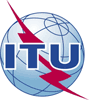 الاتحـاد الدولـي للاتصـالاتمكتب تقييس الاتصالات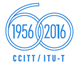 جنيف، 19 سبتمبر 2016المرجع:TSB Circular 243
SG17/MEU-	إلى إدارات الدول الأعضاء في الات‍حادالهاتف:+41 22 730 5866-	إلى إدارات الدول الأعضاء في الات‍حادالفاكس:+41 22 730 5853-	إلى إدارات الدول الأعضاء في الات‍حادالبريد الإلكتروني:tsbsg17@itu.intنسخة إلى:-	أعضاء قطاع تقييس الاتصالات في الات‍حاد؛-	ال‍منتسبين إلى قطاع تقييس الاتصالات؛-	الهيئات الأكادي‍مية ال‍منضمة إلى الات‍حاد؛-	رئيس ل‍جنة الدراسات 17 لقطاع تقييس الاتصالات ونوابه؛-	مدير مكتب تنمية الاتصالات؛-	مدير مكتب الاتصالات الراديويةالموضوع:حالة التوصيات ITU-T X.1258 (X.eaaa سابقاً) وITU-T X.1542 (X.simef سابقاً) وITU-T X.1641 (X.CSCDataSec سابقاً) بعد اجتماع لجنة الدراسات 17 لقطاع تقييس الاتصالات (29 أغسطس - 7 سبتمبر 2016، جنيف)حالة التوصيات ITU-T X.1258 (X.eaaa سابقاً) وITU-T X.1542 (X.simef سابقاً) وITU-T X.1641 (X.CSCDataSec سابقاً) بعد اجتماع لجنة الدراسات 17 لقطاع تقييس الاتصالات (29 أغسطس - 7 سبتمبر 2016، جنيف)رقم التوصيةالعنوانالقرارملاحظةITU-T X.1258
(X.eaaa سابقاً)تعزيز الاستيقان من الكيانات على أساس تجميع النعوتتمت الموافقة عليهايجري العمل على هذا البند بالتعاون مع فريق المسألة 7/17ITU-T X.1542
(X.simef سابقاً)نسق تبادل الرسائل المتعلقة بمعلومات الدورةتمت الموافقة عليهاITU-T X.1641
(X.CSCDataSec سابقاً)المبادئ التوجيهية لأمن بيانات عملاء الخدمات السحابيةتمت الموافقة عليها